20.05. 2020 	  МАТЕМАТИКА 16 гр.    Преподаватель А.И.Русанов(Выполненную работу отправить по электронной почте по адресу alexander_rus@inbox.ru до 17.00). Тема:  Практическая работа. Уравнение  касательной в общем виде. Цели: сформировать у учащихся умения решать задачи по данной теме; применять данные правила на практике.Основные теоретические сведения1. Уравнение касательной к графику функции.  Уравнение касательной – это прямая,  которая задается формулой   Любая прямая, в том числе и касательная, определяется двумя числами: k и m.  Исходя из геометрического смысла производной   (тангенс угла наклона касательной) – это есть угловой коэффициент  =k. Параметр m  найдем из условия, что касательная проходит через точку M, то есть    Тогда  m=   Запишем уравнение касательной:                             или   2. Смысл элементов уравнения касательнойСмысл каждого элемента, который входит в уравнение касательной.1) M – точка касания касательной и графика функции.2)  =k  – угловой коэффициент касательной к графику функции.3)  – произвольная точка на касательной.3. Алгоритм составления уравнения касательной к графику функцииЗадача. К кривой   в точке с абсциссой   провести касательную. Проиллюстрируем поиск касательной на рисунке (см. рис.). Рис. 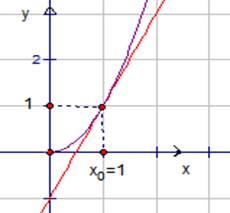 Зафиксируем точку .  Значение функции в этой точке  равно 1.Алгоритм составления уравнения касательной к графику функции:1)  Найти    и точку касания.  –  дано.Точка касания: (.2) Найти производную в любой точке x. .3) Найти значение производной в точке с абсциссой . .4. Касательная к графику тригонометрической функцииРассмотрим пример.Дана функция  . Написать уравнение касательной к данной кривой в точке с данной абсциссой.Нахождение точки касания.1.   Точка касания имеет координаты  (0;0).2. Найти  .3. Найти .4. y = 0 + 1(   Упростим и получим y =   Ответ: y = Заметим в точке (0; 0)  синусоида и касательная соприкасаются. В районе точки   синусоида и прямая почти не различаются.Практическая часть1.  Найти угловой коэффициент касательной к графику функции  в точке с абсциссой 1) 2)   3) 4)  5)   6) 2. Написать уравнение касательной к графику функции  в точке с абсциссой 1)                        2)                                 3)                                                5)                   6) 